Из книги Ю. Соловьев. История Химии. М. Просвещение, 1983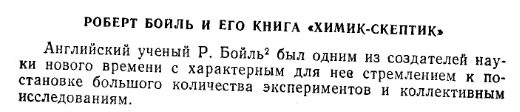 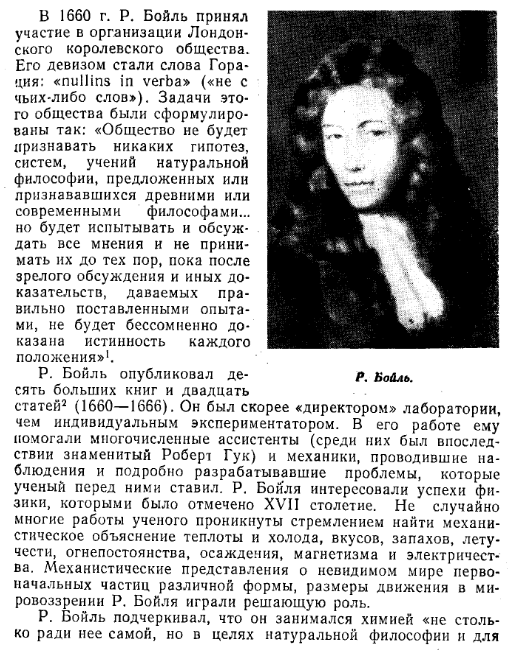 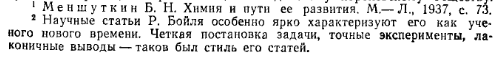 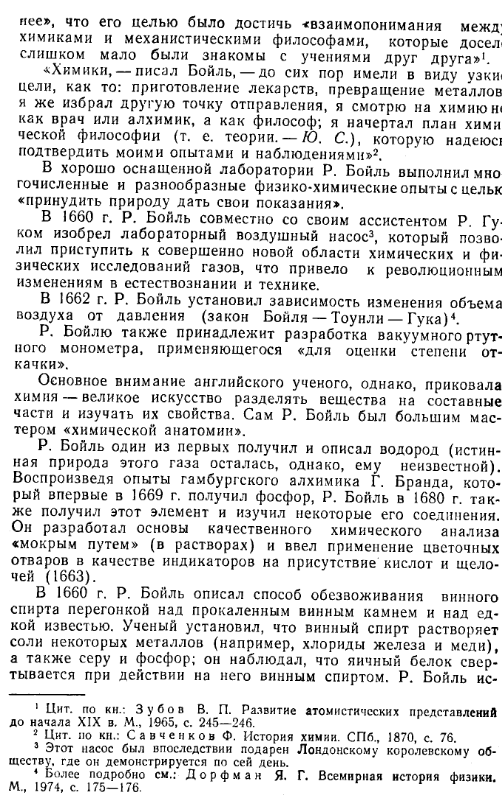 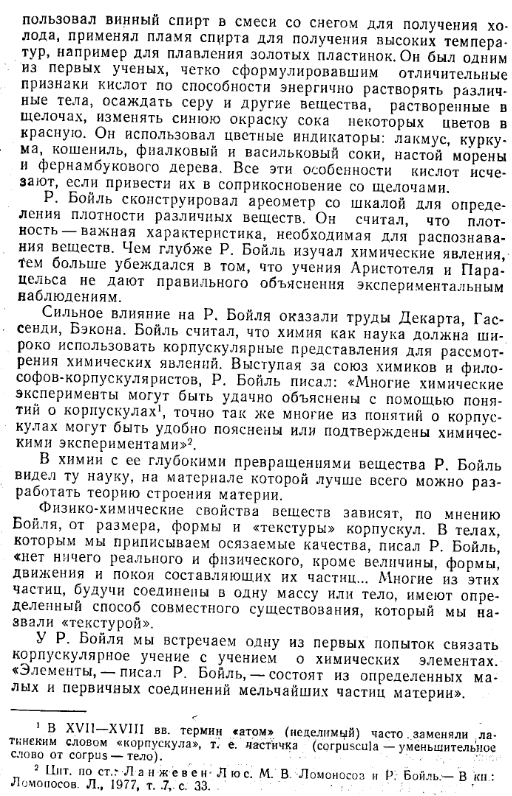 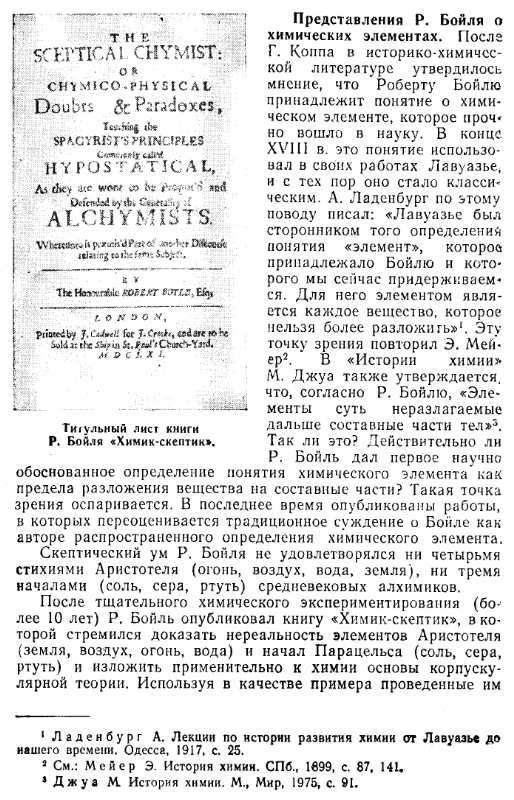 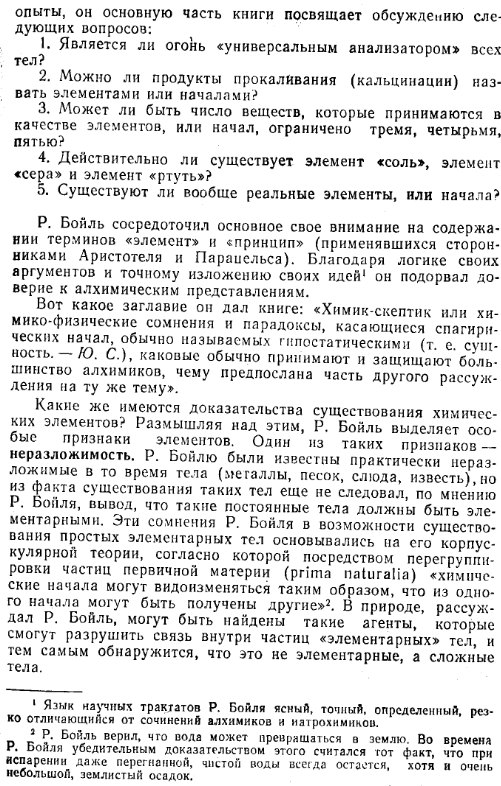 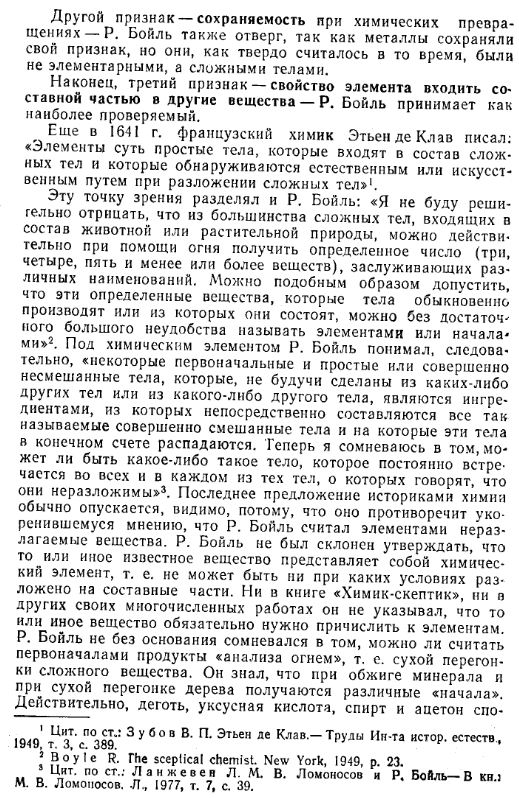 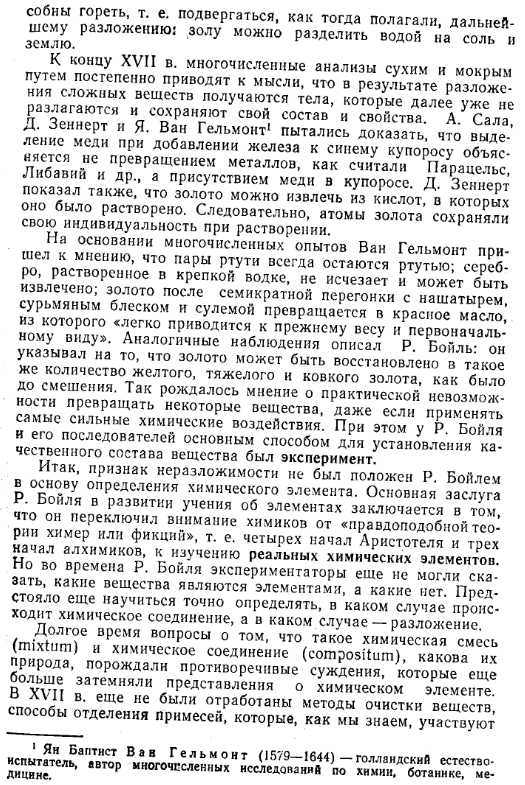 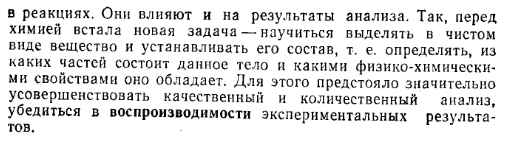 